INGLÊSPROFESSORA VERA FREITAS UNIT 01 – LESSON 01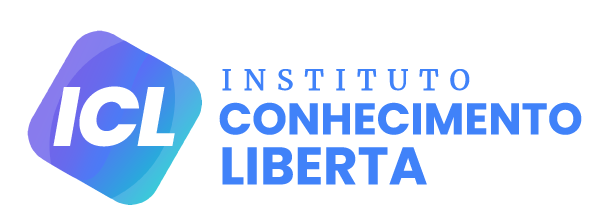 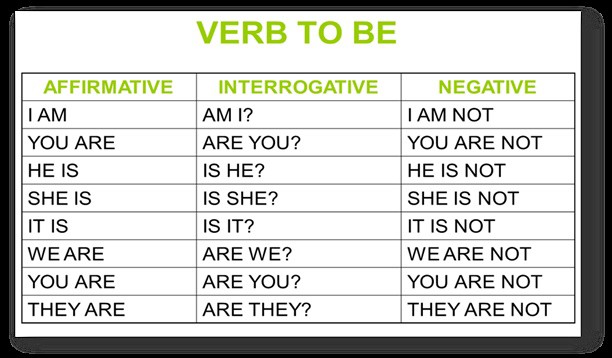 Verb ‘to be’ Exercises:Complete with the full form of the verb ‘to be’.I _____a student.He _____a teacher.She _____a journalist.It _______a book.We _____mechanics.You _____pilots.They _____policemen.Complete with the contracted form of the verb ‘to be’.I _____young.He _____handsome.She _____beautiful.It _____a pencil.We _____friends.You _____students.They _____happy.Complete with the correct form of the verb ‘to be’.It _____cold today.I _____at home now.They _____Korean.There _____a pen on the desk.My name _____Nikita.We _____from Ukraine.That _____right.I _____OK, thanks.Clara and Steve _____married.She _____an English teacher.2Fill in the blanks with “is”, “am” or “are”.Her name _____ Tess.I _____ hungry and tired.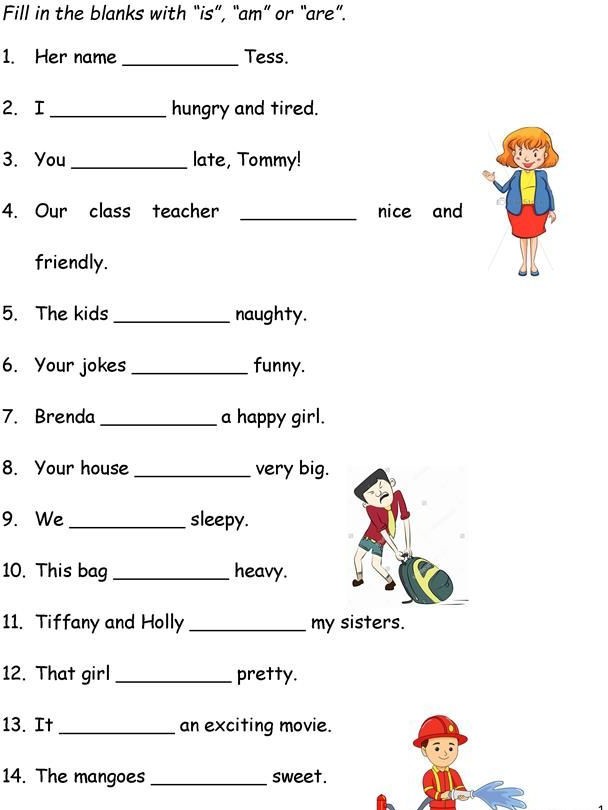 You _____ late, Tommy!Our class teacher _____ nice and friendly.The kids _____ naughty.Your jokes _____ funny.Brenda _____ a happy girl.Your house _____ very big.We _____ sleepy.This bag _____ heavy.Tiffany and Holly _____ my sisters.That girl _____ pretty.It _____ an exciting movie.The mangoes _____ sweet.3Possessive AdjectivesFill in the blanks with the correct wordMY   YOUR   HIS   HER   ITS   OUR   THEIRThe boy likes _______ school.Mary sees _______ mother every day.My teachers bring _______ children to our place on Saturdays.The cat eats _______ food quickly.I often forget _______ key.You write in _______ book in class.We bring _______ pencils to class.The men always bring _______ wives to the party.Mr Adams teaches _______ class in the morning.She likes to give presents to _______ grandchildren.They never do _______ homework.Ali sometimes wear _______ green t-shirt.We love _______ school.Ayse and Ahmet play with _______ sisters.You always wear _______ uniform at school.I rarely walk to _______ school.We eat _______ lunch at 12 a.m.The bird always sleeps in _______ nest.She always forget _______ books in the cupboard.He often speaks to _______ friends.They close _______ books.4